救灾专用 棉被技术文件范围本文件规定了用于高寒区救灾专用棉被的生产要求、测试方法、标志、包装、运输与贮存、验收规则等。本文件适用于以棉印染布为被套，以具有一定压缩回弹性的化纤絮片为填充物，并与被芯胆布经绗缝工艺加工生产的救灾棉被的订购、生产和验收。规范性引用文件下列文件对于本文件的应用是必不可少的。凡是注日期的引用文件，仅注入日期的版本适用于本文件。凡是不注入日期的引用文件，其最新版本（包括所有的修改单）适用于本文件。GB/T 250  纺织品 色牢度试验 评定变色用灰色样卡GB/T 2910  纺织品 定量化学分析 GB/T 3920  纺织品 色牢度试验 耐摩擦色牢度GB/T 3921  纺织品 色牢度试验 耐皂洗色牢度GB/T 3922  纺织品 色牢度试验 耐汗渍色牢度GB/T 3923.1  纺织品 织物拉伸性能 第1部分：断裂强力和断裂伸长率的测定（条样法）GB/T 5713  纺织品 色牢度试验 耐水色牢度GB/T 8628  纺织品 测定尺寸变化的试验中织物试样和服装试样的准备、标记及测量GB/T 8629  纺织品 试验用家庭洗涤和干燥程序GB/T 8630  纺织品 洗涤和干燥后尺寸变化的测定GB/T 13773.1  纺织品 织物及其制品的接缝拉伸性能 第1部分：条样法接缝强力的测定GB/T 16988  特种动物纤维与绵羊毛混合物含量的测定GB 18383  絮用纤维制品通用技术要求GB 18401  国家纺织产品基本安全技术规范GB/T 22796  被、被套GB/T 24442.1  纺织品 压缩性能的测定 第1部分：恒定法GB/T 29862  纺织品 纤维含量的标识GB/T 35762  纺织品 热传递性能试验方法 平板法FZ/T 01057  纺织纤维鉴别试验方法要求样式救灾棉被的样式为矩形，采用被套、被芯可拆卸方式，被芯具有成型性，被芯采用绗缝工艺制作（化纤絮片）。规格尺寸救灾专用棉被的规格及允许偏差见表1。表1  规格及允许偏差材料材料规格、质量要求及用途按表2规定。表2  材料规格、质量要求及用途颜色及色差被面颜色：浅蓝为主体色的淡雅印花或按需求方要求。被芯包布：浅素色。填充用絮片：白色。缝纫线：应分别与被面、包布相适应。被面各部位色差不低于3-4级。下料被套、被胎包布下料方向为经向，被套应为整幅材料，即长度方向不允许拼接。下料尺寸应充分考虑绗缝引起的收缩，确保被胎成品符合表1要求。被胎绗缝被胎外观平展均匀、手感柔软蓬松、不得有杂物、板结、深色油污等。缝制3.7.1  缝纫针距密度：棉被面、里接合缝纫及被里拼接11针/3cm～13针/3cm。被套短边封口端为3#尼龙拉链方式或系带方式。拉链方式封口要居中绱长度不低于100cm尼龙拉链；系带方式开口不低于100cm，至少3组系带，带长15cm。3.7.2  标识缝制，在棉被里面距边角8cm侧边处夹扎标志布，见示例1所示，标志布缝头为0.5cm，缝纫线齐标志布的标示线要距边宽窄一致，结合牢固位置准确。单位cm。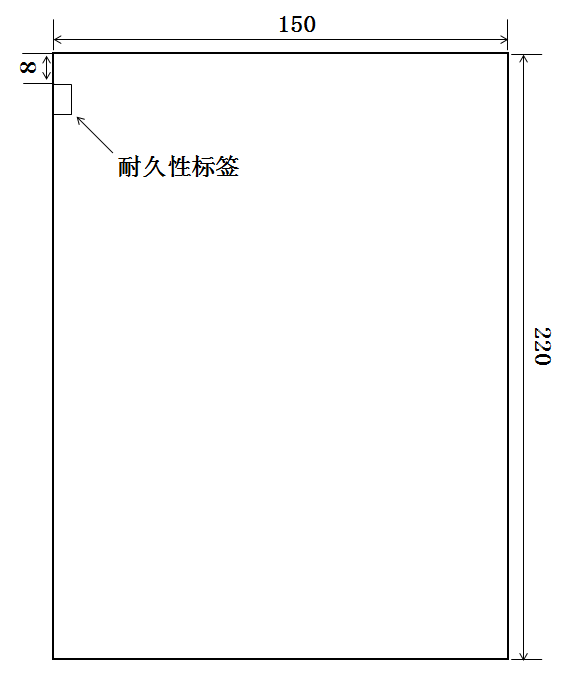 示例1 标识缝制位置3.7.3  被套和被胎成品的绗缝质量按照GB/T 22796成品的工艺质量要求，绗缝花型适宜。外观质量产品整洁美观，面、胎吻合，四边平直，四角方正，线路顺直，缝合牢固。不得有开线、断线、出套等缺陷。内在质量规定成品以及主要材料应符合GB 18401 B类、GB 18383等国家强制性标准的规定，同时应符合表3的要求。试验方法外观和缝制质量检验外观质量检验应在检验台面照度均匀，且不低于600 lx的条件下，以目测和手感方法进行。成品尺寸检验将产品平摊在水平检验台上，轻轻理平呈自然伸直状态，各部位的成品尺寸按3.2的规定，用精度为1mm的钢尺在产品长、宽方向各1/4、3/4处测定，精确至1mm。颜色和色差检验棉被颜色检验应目测方法进行，色差应按GB/T 250的规定进行评定。被胎重量检验被胎重量检验应采用量程合适的天平进行称重检测。成品理化性能检验按表3中列出的检测方法。表3  成品和材料性能检验验收规则基本原则成品交付验收暨入库检验按本规则执行，生产方出厂检验可自行制定检验规则，或按客户要求进行，也可参照本规则进行。抽样5.2.1  抽样时间生产供货方将救灾物资运送至指定地点后，收货方应清点数量并出具救灾物资入库收据。救灾物资入库后即可组织抽样。5.2.2  抽样人员抽样人员可由收货方或采购方指定，也可由收货方或采购方组织相关方面人员参与，通常可包括收货方代表、检验机构代表、生产供货方代表，或者收货方或采购方认为有必要的机构人员代表；抽样执行人员至少2名（不含生产供货方代表）。5.2.3  抽样方式和数量抽样前不得随意将物资分包，确保样品抽取的随机性和公开透明。抽样人员应采取系统抽样和随机抽样结合的方式进行，原则上救灾棉被批量每10000床抽取至少10床(取自至少2包)进行外观检验，批量较大时抽样总计不少于30床。外观检验后至少取1床用于成品和材料性能检验。检验项目5.3.1  外观和缝制质量，包括样式、规格、色泽、缝制、包装标志等（3.1-3.8、6.1、6.2条）。5.3.2  成品和材料性能按表3规定要求。外观质量5.4.1  外观检验按3.1-3.8、6.1、6.2 条要求逐项检验5.4.2  缺陷划分成品外观不符合标准规定的技术要求，即构成缺陷，按其不符合标准和对产品使用性能及外观影响的程度分为：1）严重缺陷：严重不符合标准规定、严重影响产品使用性能和产品外观的缺陷；2）重缺陷：明显不符合标准规定、但对产品使用性能和产品外观影响不严重的缺陷；3）轻缺陷：不符合标准规定、但对产品使用性能和产品外观影响较小的缺陷。5.4.3  缺陷判定细则单件产品缺陷判定按表4规定。表4  缺陷判定细则5.4.4  单件样品外观质量评定按5.4.3对单件样本进行外观质量评定，如缺陷数符合以下要求则判该件产品外观质量合格，否则为不合格：严重缺陷=0，重缺陷=0，轻缺陷≤10，或严重缺陷=0，重缺陷=1，轻缺陷≤65.4.5  批量外观评定按5.2.3 抽取的每个样品按5.4.4进行单件评定，如果不合格样本数不超过10%，则该批产品外观质量合格，否则该批产品外观质量不合格。成品和材料性能5.5.1  成品和材料主要性能抽验项目按照表4规定进行。5.5.2  内在质量评定样品内在质量全部达到5.5.1要求，判该批内在质量合格；如有不合格项，可再取1个样品对不合格项进行复测，结果合格判该批内在质量合格，否则判该批内在质量不合格。验收批质量对验收批产品按5.4和5.5检验后，如产品批内在质量和外观质量均合格判为批产品合格，否则为不合格。复验如检验结果判定批质量不合格，供货方对检验结果有异议时，可申请收货方委托第三方检测机构进行重新检验，复验以一次为准。凡复检判定合格的应作全批合格，但实际查出的不符合产品供货方应负责调换或作降价处理；判定不合格的应作全批不合格，收货方视情况责令生产方全部整改、返工或报采购主管部门处理。物资检验合格后，收货方出具验收单。复验或仲裁费用由责任方负责。标志、包装、运输与贮存标志产品标志6.1.1.1 产品标志为尺寸100mm×60mm的白色涤纶耐久性标签。耐久性标签应选用耐磨、防水材料，并能够与二维条码材质强力粘合。6.1.1.2 耐久性标签正面为产品信息，印字为黑色，主要包括产品名称、适用范围、填充物重量、填充物成分、面料成分、生产日期、承制单位名称和监制单位名称等信息。见示例2。6.1.1.3 耐久性标签反面粘贴二维条码，印字为黑色。二维条码采用热敏不干胶10年纸，保证持久耐用，于包装前紧贴于空白水洗标居中位置。见示例2。示例2 产品标志耐久性标签包装标志外包装两个正面需标注产品名称、数量、重量、生产日期、承制单位名称、填充物成分和监制单位名称。其产品名称、承制单位名称及监制单位名称为黑体字，其余为宋体字；字体大小适宜、布局合理，标注见示例3。外包装侧面需标注“救灾专用”、“注意防潮”字样；字体为黑体字，字体大小适宜、布局合理，标注见示例3。将5个与包装内产品一样的二维码装入软包装的透明卡盒中，牢固地固定在捆包绳处，将软包装卡盒插在捆包绳处，防止搬运中掉落。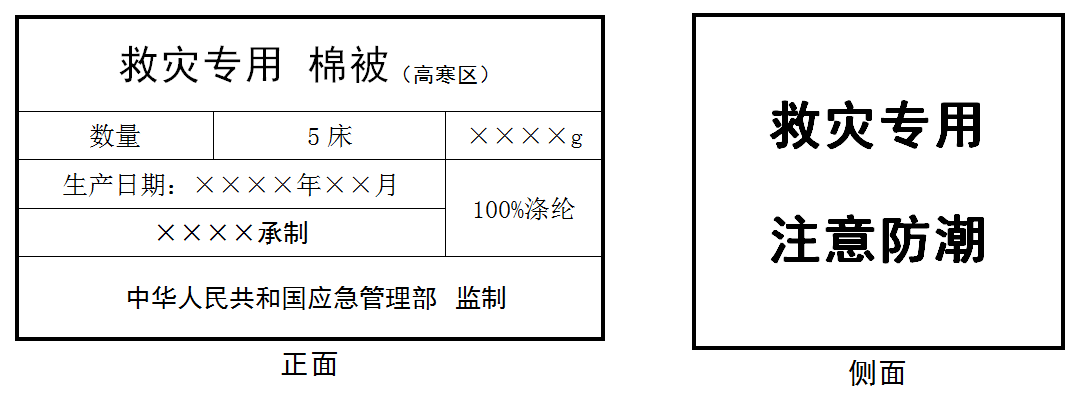 示例3 外包装标志包装外层包装材料用聚丙烯编织布，内衬牛皮纸。编织布结合处用Φ0.2cm绳缝合牢固，用Φ0.7cm麻绳捆扎成“卅”型，横竖均为双道捆扎。聚丙烯编织布、牛皮纸、缝包绳、捆包麻绳材料规格见表5。表5  包装材料规格要求每包5床，包装统一尺寸为75cm×55cm×45cm（长×宽×高）或按合同规定执行。捆扎应牢固、严紧。每包内需放检验单，样式见示例4。其中“检验单”、“产品名称”、“数量”、“生产日期”、“检验人员”、“承制单位名称”标题为黑体字，其他为宋体字。检验单尺寸为B5纸的1/4，字体大小适宜。示例4 检验单样式运输与贮存运输与贮存中严禁露天存放，应防止雨淋、曝晒、污染、重压。运输根据合同要求执行。产品应贮存在通风干燥的库房内，相对湿度不得超过70%，并不得与化学药物同库混放。包装件应码放在货架上，货架距地面高度不得低于15cm。码放时包间应留有间隙以利通风，或适当时间倒包通风。序号部位名称标准值允许偏差，%1被套长220.0 cm-1.52被套宽150.0 cm-1.03被芯长210.0 cm-3.0，+2.04被芯宽145.0 cm-2.5，+1.55总条重*2500 g≥- 5.0* 总条重包含被芯胆布，但不含被套* 总条重包含被芯胆布，但不含被套* 总条重包含被芯胆布，但不含被套* 总条重包含被芯胆布，但不含被套材料名称规格质量要求用途棉印花布纯棉印花斜纹布，线密度14.5tex/14.5tex，密度宜不低于560根/10cm/260根/10cm应符合本标准要求被套面料涤纶布涤纶细布，线密度8.3tex /16.7tex，密度宜不低于320根/10cm/280根/10cm应符合本标准要求被芯包布絮片3.33dtex三维卷曲中空涤纶纤维50%以上，1.33dtex细旦涤纶（加硅油）35%以上，其余为低熔点涤纶应符合GB 18383 要求被芯填充物涤纶缝纫线11.8tex×3断裂强力≥1040cN缝纫序号部件项目项目标准要求检测方法1成品被胎重量，g被胎重量，g表1规定GB/T 227962成品成品规格，cm成品规格，cm表1规定GB/T 227963成品接缝强力，N，≥接缝强力，N，≥120GB/T 13773.14面料纤维含量，%纤维含量，%棉100FZ/T 01057、GB/T 2910、GB/T 298625面料断裂强力，N，≥经向250GB/T 3923.15面料断裂强力，N，≥纬向250GB/T 3923.16面料耐水色牢度，级，≥变色3-4GB/T 57136面料耐水色牢度，级，≥沾色3GB/T 57137面料耐汗渍色牢度，级，≥变色3-4GB/T 39227面料耐汗渍色牢度，级，≥沾色3GB/T 39228面料耐洗色牢度，级，≥变色3-4GB/T 39218面料耐洗色牢度，级，≥沾色3GB/T 39219面料耐摩擦色牢度，级，≥干摩3-4GB/T 39209面料耐摩擦色牢度，级，≥湿摩2-3GB/T 392010面料水洗尺寸变化率，%，≥水洗尺寸变化率，%，≥-5GB/T 8628GB/T 8629 洗涤程序 4N，干燥方法AGB/T 863011化纤絮片填充物中空涤纶含量，%，≥中空涤纶含量，%，≥50参照 GB/T 1698812化纤絮片填充物热阻，clo，≥热阻，clo，≥6.0GB/T 3576213化纤絮片填充物蓬松度*，cm3/g，≥蓬松度*，cm3/g，≥80GB/T 24442.114化纤絮片填充物回复率*，%，≥回复率*，%，≥90GB/T 24442.1备注：*项视需要检测备注：*项视需要检测备注：*项视需要检测备注：*项视需要检测备注：*项视需要检测备注：*项视需要检测序号项目轻缺陷重缺陷严重缺陷1成品尺寸主要部位：超过允许偏差非主要部位：超过允许偏差≥1倍表面部位：超过允许偏差1倍非表面部位：超过允许偏差2倍超过重缺陷2色差超过标准规定范围超过标准规定范围限1级——3开、断线被面每处限2针，每床限2处。超出轻缺陷范围——4针距超过标准规定限3针超出轻缺陷范围——5被胎总重超出允许偏差限1倍总重超出允许偏差1.5倍超过重缺陷6线头表面1.0cm以上线头限3根————7污渍表面1.0cm两处，其他部位加倍超出轻缺陷范围表面有破洞8标志字迹不清、内容不规范缺项、外标志不全没有水洗标志9包装包装尺寸不符、不整齐包装材料不符要求包装不牢固、无检验单产品名称：救灾专用 棉被        适用范围：高寒区填充物重量：×××× g             填充物成分：100% 涤纶面料成分：100% 棉              生产日期：××××年×月××××××××××××承制中华人民共和国应急管理部 监制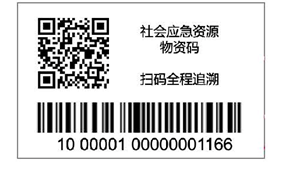 包装材料规格聚丙烯编织布单面复膜，经/纬密度≥40根/10cm，单位面积质量≥90g/m2,断裂强力经纬向各≥700N；72h紫外线照射强度下降不超过40%(Ⅱ型紫外线60℃辐照8h与50℃无辐照冷暴露4h交替,辅照度0.63W/m2)缝包绳Φ0.2㎝二股断裂强力≥200N捆包麻绳Φ0.7㎝三股断裂强力≥1100N牛皮纸克重≥70g/m2检　验　单检　验　单产品名称救灾专用 棉被数量5 床生产日期年  月  日检验人员（检验工号）承制单位（单位全称）